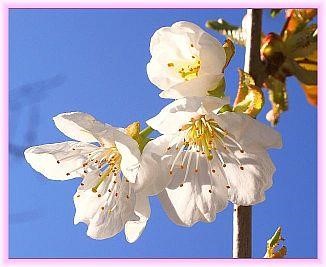 Abejingo gyvenimo ir dvasinio nesidomėjimo įveikimas  Sveikinu tave, žemiškasis dangiškosios meilės pasiuntinys! Dangiškojoje būtybėje vėl kyla didelis džiaugsmas, kad norite priimti vidinį Dievo Žodį per dangiškai tyrą šviesos būtybę su vidiniu troškimu. Visada turite laisvę tai priimti arba ne. Jūsų laisvas sutikimas taip pat patinka man, jus globojančiai būtybei, kad galėčiau jums duoti trumpą nurodymą iš dangiškojo Aš Esu šaltinio. Jūs tai patvirtinote galvos linktelėjimu, ir aš galiu pradėti dieviškąjį įkvėpimą. Dabar, po kelių mėnesių buvimo žemėje, jūs vėl esate pasirengę drąsiai imtis Vidinio žodžio, kuris turi padėti jums vėl vibruoti aukščiau, ypač jūsų sieloje. Tai taip pat įkvepia jūsų kūno ląsteles, esančias ląstelių branduolyje, vibruoti aukščiau ir pasiekti daugiau energijos. Atleidžiamojo asmens gyvenimo praeityje aprašymas Šiandienos žinutėje iš dangiškojo Aš Esu Šaltinio, didžiausios žinių saugyklos visoje kūrinijoje, Dievo Dvasia pirmiausia norėtų informuoti "Meilės lašų" skaitytojus ir (arba) klausytojus apie Pranešėjo praeities gyvenimo situaciją. Po abipusės kirkšnies operacijos įkūrėjas patyrė gana ilgą skausmo laikotarpį, per kurį labai kentėjo. Kankinantis skausmas operuotose vietose buvo jaučiamas ilgesnį laiką, nes buvo nutraukta daug nervų ir stipriai pažeistos audinių vietos. Pažeistų ląstelių atstatymas vyresniame amžiuje trunka daug mėnesių, kartais net kelerius metus, jei žmogus ilgą laiką nebuvo fiziškai aktyvus arba beveik nepervargdavo raumenų ir sąnarių, kaip nutiko įkūrėjo atveju. Daugelį metų kasdien ilgai sėdėdamas ir priimdamas Dievo Dvasios žodį, dėl judėjimo stokos daugelis raumenų pamažu nusilpo, o kūno aprūpinimas krauju vis blogėjo. Tačiau kadangi pasiuntinys dėl įkvėpimų buvo aukštų dvasinių vibracijų ir sugėrė daug dieviškos energijos, jis nepajuto jokio nuovargio ir jautėsi labai gerai net ir ilgą laiką po to. Todėl jis klaidingai manė, kad jam nereikia kasdienių fizinių pratimų. Todėl, deja, tik po daugelio metų jis pradėjo skųstis judančiomis kūno dalimis. Tai viena iš kelių priežasčių, kodėl jo gijimo procesas klubo srityje vyko labai lėtai, o skausmas buvo mažesnis. Kadangi steigėjas yra labai jautrus arba stipriau jaučia ląstelių skausmo impulsus, jo sielos-žmogaus sąmonės vibracijos sumažėja, todėl jis nebegali priimti aukšto dieviškojo šviesos spinduliavimo pranešimo per sielos šerdį. Priežastis, dėl kurios pamokslininkas nutraukė įkvėpimą, buvo ta, kad po operacijos jis pajuto, jog jo fizinės vibracijos arba ląstelių vibracijos nebėra tokios aukštos, kad galėtų netrukdomai priimti Dievo dvasią. Dievo Dvasia jau seniai jį įspėjo, kad jis nesiartintų prie Vidinio žodžio, jei jo ląstelių vibracija yra per žema. Iš šio trumpo aprašymo "Meilės lašų" skaitytojai ir klausytojai sužinojo, kodėl jis taip ilgai negalėjo gauti žinios arba kodėl nedrįso prisiartinti prie vidinio Dievo žodžio.     Visuotinė meilės dvasia, kuri labiausiai užjaučia dangiškąsias ir nežemiškąsias būtybes, taip pat mažiausią gyvą būtybę, supranta žemiškuosius pranašautojus, kurie vis iš naujo įsikūnija į žemiškąjį drabužį, kad savo išganymo užduotį savanoriškai prisiimtų dangiškojoje būtybėje, kad dvasinis žmonių neišprusimas sumažėtų dėl nušvitimo žinučių ir kad jie sužinotų, kaip savo dvasinėmis pastangomis rasti kelią atgal į dangiškuosius šviesos namus.  Dangaus būtybės, kadaise dirbusios skelbėjais žemiškajame rūbe, taip pat supranta sudvasintus žmones, kurie gavo Dievo apreiškimus iš dangiškojo šaltinio ir perdavė juos pažįstamiems, dvasiškai besidomintiems žmonėms. Priimdami vidinį Dievo žodį, jie yra aukštos sielos-žmogaus vibracijos ir jaučia vidinę meilės srovę kaip nuostabų laimės jausmą. Dėl šios priežasties jie nori joje išlikti kuo ilgiau ir dažnai suvokia ją savyje. Tačiau pranašai neturi pamiršti, kad jie turi žmogaus drabužį, kurį buvusios puolusios būtybės užprogramavo materijai ir iš jų gavo genetinę atmintį gyvybei kurti ir palaikyti. Tai reiškia, kad žmogus, norėdamas palaikyti savo gyvybę ir sveikatą, turi vis iš naujo priimti energetiškai įkrautas maisto daleles ir dar daugiau. Jis taip pat turėtų reguliariai rūpintis, kad gautų pakankamai deguonies, mankštintųsi ir atsipalaiduotų. Daugelis tėvų į tai nekreipė dėmesio, todėl sunkiai sirgo ir anksti mirė. Todėl Dievo Dvasia įspėja šiandienos pamokslininkus, kad savo perdėtu uolumu nepakenktų patys sau. Įrašymo pauzė turėjo ir teigiamą pusę "Herald Jo vientisumo raida per kelis mėnesius tęsėsi nuolat, jam nepastebimai, t. y. jo siela įgijo daug naujų įspūdžių žemiškajame gyvenime, taip pat ir jo žmogiškoji būtis, sielos suknelė. Taigi nieko nebuvo veltui!  Tai reiškia, kad dvasinė vidinė žodžio pertrauka padėjo jam sukaupti daugiau pasaulietinių ir dvasinių įspūdžių, kuriuos heroldas gali panaudoti mąstydamas įžvalgiau, ypač žmogiškai ir dvasiškai. Tai leidžia jam logiškai suprasti pasaulio įvykius, taip pat žmogiškuosius ir dvasinius ryšius ir geriau juos dvasiškai klasifikuoti. Tai labai reikalinga žemiškiesiems pranašautojams, nes po tam tikro laiko jie turėtų vėl pažinti ir išgyventi naujas situacijas, kad iš naujos patirties gautų svarbių įspūdžių bendrai sielos-žmogaus sąmonei. Tai padeda Dievo Dvasiai per brandesnį pamokslininką atskleisti gilesnes žinią, nes jo smegenų ląstelėse tam yra vietos. Tačiau jei apsimetėliai apsimeta, kad gauna vieną dievišką įkvėpimą po kito iš vidaus, tuomet dėl laiko stokos ir nuolatinio užsiėmimo pranešimais jie nebegali kaupti naujos gyvenimo patirties aukštesniojoje ir žemesniojoje sąmonėje, kad galėtų juos giliai apmąstyti ir geriau dvasiškai suvokti. Dar kai ką verta sužinoti iš Dievo Dvasios, kad jūs, vidiniai žmonės, apie tai pagalvotumėte: Išmintingas yra tik tas žmogus, kuris išgyveno daugybę teigiamų ir neigiamų situacijų ir su vidine dieviška pagalba bandė dvasiškai nuosekliai klasifikuoti savo patirtį savo sielos-žmogaus sąmonėje, nelaikydamas savęs itin protingu ar išmintingu žmogumi. Toks žmogus nuolankiai gyvena antrame plane, nesididžiuodamas savo žiniomis. Tačiau tie, kurie savo žmogiškoje sąmonėje yra sukaupę daugybę knygų išminties ir savo žinias perduoda kitiems paskaitose, dangaus ir dieviškumo požiūriu nėra išmintingi žmonės. Daugelio pranašų savęs varžymas iš dvasinio neišmanymo Nuolat kalbantys ar užrašinėjantys savo dieviškus pranešimus skelbėjai patenka į primestą ir nelaisvą savęs įtikinėjimą, nes klaidingai mano, kad privalo nuolat įrašinėti ir perduoti dieviškus pranešimus ištikimiems klausytojams ir skaitytojams, kad šie galėtų dvasiškai subręsti. Iš tiesų tai niekada nebuvo ištikimų dangiškųjų skelbėjų žemėje standartinis tikslas. Prieš daugelį amžių jie gavo tokią klaidingą informaciją iš suklaidintų, žemėje gyvenančių fanatiškų sielų ir perdavė ją kitiems pranašautojams, todėl net ir šiandien daugelis jų yra pagauti jų pačių primestos prievartos. Ši programa kasdien vis iš naujo juos valdo, todėl jie klaidingai tiki, kad dieną turi praleisti priimdami dieviškąjį įkvėpimą ir jį taisydami. Kai kurie iš jų tuo užsiima iki visiško išsekimo, todėl jų nervų sistema tampa labai įtempta. Dėl savo pačių pervargimo jie galiausiai patiria fizines kančias. Tačiau, žvelgiant iš dangiškosios meilės dvasios perspektyvos, taip nebūtų, jei skelbėjai atsisveikintų su savo pačių primestais apribojimais.  Dauguma Žemėje egzistavusių tikrų dangaus pranašautojų buvo dvasiškai suklaidinti klaidinančių kitų mediumistų pareiškimų, kurie, nieko neįtardami, gaudavo perdavimus iš nežemiškų fanatiškai religingų žemiškų sielų. Šios įkyrios sielos teigė, kad Dievo Dvasia gali bet kada apsaugoti skelbėjus nuo labai žemų vibracijų, tamsių sielų kalbėjimo, net jei jos anksčiau buvo orientuotos į pasaulį arba buvo disharmonijoje, nes prieš įkvėpimą ir įkvėpimo metu apsaugo juos savo aukštos šviesos galia. Tačiau šiame kritimo pasaulyje tai neįmanoma dėl jo žemų vibracijų teisėtumo ir tamsios spinduliuotės. Tragiška, kad daugelis pranašų tuo patikėjo ir dėl to jie atsivėrė Dievo Dvasiai, esančiai juose bet kuriuo paros metu, net ir esant gana žemoms vibracijoms.  Giesmininkui teko tai patirti su liūdna širdimi dėl kai kurių pažįstamų - buvusių Dievo skelbėjų, kurie dabar giliai puolė. Tegul šios žinios iš dangiškojo Aš Esu šaltinio pagaliau pasiekia ir geros širdies skelbėjus, kad jie labiau rūpintųsi savimi ir taip saugotų save. Tai nuoširdus dangiškosios meilės dvasios noras, kuri tiesiog perduoda įkvėpimą pranešėjo apsauginei būtybei, kurį ji mielai gali pasiūlyti dvasiškai atviriems žmonėms. Dievo Dvasia neturi jokių paslapčių grynųjų būtybių atžvilgiu, bet taip pat ir žmonių bei sielų, esančių Fallein, atžvilgiu. Dieve nėra išrinktųjų dangiškoje būtyje, ir tai taip pat galioja gyvenimui už dangaus ribų, taigi ir šio pasaulio žmonėms. Dievo Dvasia niekada nepasirinko tikinčiųjų žemėje ir nesakė jiems, kad kai kurias Jo žinutes reikia laikyti paslaptyje nuo tikinčiųjų. Deja, taip yra ir šiandien! Iš tiesų prieš tūkstančius metų, kai fanatiški religingi įvairių kultūrų ir visuomenės sluoksnių žmonės pamažu pradėjo steigti mažesnes ir didesnes religijas šiame pasaulyje, o vadovavimą joms perėmė aukšti dvasininkai, prasidėjo nelaimė šioje žemėje vis dar laisviems Dievą tikintiems širdies žmonėms. Vadovaujantys dvasininkai staiga pareiškė, kad jie buvo Dievo išrinkti rinkti dangiškojo apreiškimo žinias Dievą tikintiems žmonėms ir saugoti jas po užraktu. Nuo to laiko jie uoliai rinko dvasines žinias savo šalyje ir už jos ribų iš vis dar išlikusių rašytinių tradicijų, iš dalies iš mirusių dangiškųjų būtybių, bet daugiausia iš kritusių pranašų, taip pat iš aukštų įvairių kultūrų mokslininkų. Dabar jie pradėjo į savo tikėjimo sistemą įsisavinti kai kurias žinias iš rašytinių dokumentų ir atrinkti tokius teiginius, kurie neatitiko jų religinių ketinimų, Dievo kontempliacijos ir laisvo, teisingo lygybės gyvenimo dangiškųjų dvigubų ryšių. Vietoj to jie norėjo sukurti vyro viršenybės principą, pagal kurį moteris turėjo būti pavaldi vyrui. Pamažu atsirado jų tariamai Šventasis Raštas, dvasinė-religinė mišrainė, iš kurios jie rengė pamokslus ir skaitė juos savo tikintiesiems. Vėlesnėje epochoje aukštieji dvasininkai vyrai laikėsi nuomonės, kad jų vadinamuosius Šventuosius Raštus reikia papildyti, kad tikintieji prisirištų prie savo religijos ir pagarbiai žvelgtų į juos, Dievo išrinktus, tariamai neklystančius dvasininkus. Jie nesustojo. Kadaise jie tvirtino, kad turi absoliučią Dievo tiesą, kuri yra nekintama. Tačiau jiems tai pavyko tik remiant pasaulietiniams valdovams ir darant įtaką pavaldiems žmonėms. Vargu ar kuris nors tikintysis prieš tūkstančius metų ar iki šių dienų atrado, kad aukštieji įvairių religijų dvasininkai nėra kilę iš Dievo. Tie, kurie juos įžvelgė, gyveno neilgai - tarp jų buvo ir Jėzus iš Nazareto. Net ir šiandien, žemiškųjų laikų pabaigoje, Dievą tikintys žmonės vargu ar žino, kad nė viena religinė bendruomenė ar mažesnės religinės grupuotės nebuvo įkurtos pagal Dievo nurodymus, bet visada pagal buvusių religinių fanatikų valią. Daugelis su religine bendruomene susietų žmonių vis dar aklai tiki, kad aukštieji dvasininkai buvo išrinkti Dievo ir iš Jo gavo misiją saugoti didžiulį religinių žinių rinkinį senoviniuose raštuose keliomis kalbomis nuo kitų tikėjimų atstovų ir netikinčiųjų, taip pat laikyti jį paslaptyje ir po užraktu nuo religijos narių. Žvelgiant iš dangaus, tai liūdnas faktas nuoširdžiai Dievą tikintiems žmonėms, kurie per pastaruosius tūkstantmečius buvo klaidinami religinėmis žiniomis. Tačiau dar labiau tai aktualu toms sieloms anapusybėje, kurios, bijodamos išpuikusios dvasininkijos, nenori priimti jokių naujų žinių iš dangiškojo šaltinio apie tyras būtybes, nes mano, kad dvasininkai yra arčiau Dievo ir vieninteliai yra įgalioti vesti jas namo į dangiškąją būtį. Šios trumpos žinios iš dieviškojo Aš Esu šaltinio turėtų įkvėpti jus, geros širdies žmones, mąstyti toliaregiškai. Tačiau galite ir jos atsisakyti, nes esate amžinai laisvos, nepriklausomos kosminės būtybės ir patys sprendžiate, kuria minčių ir gyvenimo kryptimi norite kreipti savo sielos-žmogaus sąmonę. Dabar galite geriau suprasti, kodėl tarp žmonių vis labiau didėjo dvasinis neišmanymas ir abejingumas naujoms žinioms iš dangiškojo šaltinio. Tai lėmė, kad dauguma religingų ir dvasinės gyvenimo prasmės ieškančių žmonių mieliau rinkosi žemiškas pramogas ir malonumus. Štai kodėl ir šiandien tik nedaugelis žmonių yra atviri dvasiniam pažinimui ir vargu ar priima perdavimus iš dangiškojo Aš Esu Dievybės šaltinio per ištikimus, nuoširdžius ir nuoširdžius skelbėjus.  Mes, tyros dangaus būtybės, dėl to labai apgailestaujame. Iš to matome, kad visų nuopuolyje gyvenančių būtybių sugrįžimas į dangiškąją būtį gali užtrukti daugybę kosminių eonų arba jų grįžimas namo gali užsitęsti labai ilgai.  Netikėtos nepatrauklių charakterio bruožų pasekmės Ypač dabar, žemiškųjų laikų pabaigoje, tik nedaugelis žmonių yra pasirengę atpažinti save arba pripažinti savo nepatrauklias charakterio savybes, kai į jas atkreipiamas dėmesys - taip yra ir su daugeliu dvasiškai orientuotų žmonių. Dievo Dvasia prašo šių žmonių kelis kartus per dieną pažvelgti į pažinimo veidrodį, kad po šio žemiškojo gyvenimo jų sielos vėl netrauktų magnetas į šį žemąjį pasaulį ar panašius kitus pasaulius, kaip dažnai nutinka. Iš tiesų nežemiškose žemai krintančiose sferose pilna egoistinių sielų, kurios anksčiau gyveno šiame pasaulyje arba kitose materialaus kosmoso planetose, ir dabar ten jos turi gyventi kartu su savo nežemiškais kūnais su panašiai mąstančiomis, labai apsunkintomis sielomis. Jų bendravimas tarpusavyje niekuo nesiskiria nuo ankstesnio bendravimo žemos vibracijos, medžiaginio kritimo planetose šioje Saulės sistemoje ar daugelyje kitų Saulės sistemų, kuriose ilgą laiką gyveno į žmones panašios būtybės. Dėl savo egoistinio, savanaudiško gyvenimo būdo jie tapo kivirčų kupinomis būtybėmis. Remdamiesi savo šališkumo ir valdingo dominavimo prisiminimais, jie visada kelia nesutarimus savo gyvenamojoje aplinkoje ir subtiliosiose planetose. Dėl to jie įsivelia į siaubingus susidūrimus su planetos gyventojais ir siunčia vieni kitiems siaubingus vaizdus.  Neturėtumėte traukti prie šių tamsiųjų planetų subtiliame ar materialiame nuopuolyje, nes ten jūsų laukia neišpasakytas širdies skausmas. Supraskite, kad jums labai svarbu giliai atpažinti savo tamsius sielos šešėlius, kurie vienodai saugomi ir veikia tiek viršutinėje, tiek pasąmonėje, nuoširdžiai, su vidine dieviška pagalba, atgailauti už juos ir palaipsniui nuo jų išsilaisvinti be prievartos (fanatizmo) - nepasiduokite, net jei vėl iškrentate iš vežimo. Nenustokite įsileisti į save daugiau dieviškosios šviesos, įveikdami save ir sąžiningai pripažindami nepatrauklią klaidą bei kelis kartus nušviesdami ją dvasiniu ir žmogiškuoju požiūriu įžvalgiau. Turėtumėte savęs paklausti, kodėl esate toks arba kodėl taip nemaloniai reagavote į ką nors. Tai padės jums geriau suvokti savo kasdienį vidinį gyvenimą, kurį sudaro mintys, jausmai ir pojūčiai. Galbūt ne vienas dangiškosios būtybės meilės lašų apreiškimų skaitytojas ir (arba) klausytojas dabar taps labiau susimąstęs ir supras, kad jis turėtų daugiau nuveikti dėl savo sielos ar būsimo gyvenimo kitoje pusėje, įveikdamas savo abejingą gyvenimo etapą ir dvasinį nesidomėjimą. Daugelis religingų, taip pat dvasiškai orientuotų žmonių diena iš dienos gyvena abejingą gyvenimą, t. y. jiems nerūpi, kas nutiks jų sielai po žemiškojo gyvenimo. Todėl jie atsiveria žemiškiems dirgikliams ir trikdžiams, kurie juos dvasiškai nutirpdo ir mažina jų vibraciją bei gyvybinę energiją. Taip nebūtų, jei jie užsibrėžtų naują teigiamą gyvenimo tikslą. Tuomet jie gautų daugiau gyvenimo džiaugsmo iš savo vidinės sielos ir vis dažniau ieškotų žinių iš dangiškojo šaltinio bei šlovingo dangiškųjų būtybių gyvenimo, kuriame kadaise gyveno ir vėl gyvens palaimingai, aprašymų su širdies dvasingumu.  Prašome giliai susimąstyti apie naująjį dieviškąjį pranešimą ir rasti išeitį iš abejingumo, ypač tų, kurie dabar jaučiasi esą kreipiami. Dangiškoji meilės dvasia jums to labai linki, taip pat ir visoms tyroms dangaus šviesos būtybėms! Tai buvo gera nauja pradžia arba įžengimas į dieviškąjį įkvėpimą šiandienos pranašui. Dieviškoji meilės srovė vėl netrukdomai tekėjo per diktoriaus sielą į jo žmogiškąją sąmonę, kurią aš, jį sauganti būtybė, galėjau perduoti toliau. Labai džiaugiuosi, kad po kelių žemiškų mėnesių man pavyko perduoti jam šią dangiškąją Dievo žinią, kurioje yra keletas teiginių, kuriuos verta žinoti dvasiškai atviriems žmonėms, kuriems reikia naujo dvasinio postūmio ir starto, kad vėl dvasiškai pabustų ir toliau bręstų sielos-žmogaus sąmonėje. Tuomet jiems atsiveria puiki galimybė vėl žengti daug dvasinių žingsnių Vidiniu keliu arčiau dangiškosios Būties, kad vėl taptų šlovinga šviesos būtybe, nuolat gyvenančia kartu su panašiai mąstančiomis, suprantančiomis ir nuoširdžiomis būtybėmis būties laisvėje ir lygybėje, teisingume ir palaimoje intymiame meilės dvasios saugume.  